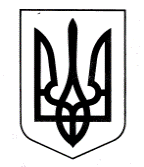 ЗАЗИМСЬКА СІЛЬСЬКА РАДА БРОВАРСЬКОГО РАЙОНУ  КИЇВСЬКОЇ ОБЛАСТІ РІШЕННЯПро затвердження положення про логопедичний пункт в Комунальному закладі Зазимської сільської ради «Заклад дошкільної освіти (ясла-садок) комбінованого типу «Академія дитинства» Броварського району Київської областіКеруючись ст. 26 Закону України «Про місцеве самоврядування в Україні», розглянувши клопотання директора КЗДО «Академія дитинства» Спичак М. Д. про необхідність затвердження положення про логопедичний пункт в Комунальному закладі Зазимської сільської ради «Заклад дошкільної освіти (ясла-садок) комбінованого типу «Академія дитинства» Броварського району Київської області, враховуючи рекомендації постійних комісій з питань соціально-економічного розвитку,  бюджету та фінансів, комунальної власності, реалізації державної регуляторної політики, інвестицій та зовнішньоекономічних зв'язків та з питань охорони здоров’я, материнства, дитинства, освіти, культури, молодіжної політики, фізичної культури, спорту, туризму та соціального захисту населення, Зазимська сільська радаВИРІШИЛА:Затвердити положення про логопедичний пункт в Комунальному закладі Зазимської сільської ради «Заклад дошкільної освіти (ясла-садок) комбінованого типу «Академія дитинства» Броварського району Київської області (Додаток 1).Доручити директору комунального закладу Спичак М. Д. забезпечити початок функціонування логопедичного пункту у термін до 01 вересня 2021 року.Контроль за виконанням цього рішення покласти на постійні комісії з питань соціально-економічного розвитку, бюджету та фінансів, комунальної власності, реалізації державної регуляторної політики, інвестицій та зовнішньоекономічних зв'язків та з питань охорони здоров’я, материнства, дитинства, освіти, культури, молодіжної політики, фізичної культури, спорту, туризму та соціального захисту населення.Сільський голова	Віталій КРУПЕНКОc. Зазим'я24 червня 2021 року№ 1403 - 14-позачергової – VIIІположенняпро логопедичний пункт в Комунальному закладі Зазимської сільської ради «Заклад дошкільної освіти (ясла-садок) комбінованого типу «Академія дитинства» Броварського району Київської областіс. Зазим'я2021 рік1. Загальні положення1.1. Логопедичний пункт організовується для раннього виявлення порушень мовлення та надання логопедичних послуг (допомоги) дітям дошкільного віку з порушенням мовлення, які проживають (зареєстровані) на території громади.1.2. Логопедичний пункт відкривається з дозволу органів місцевого самоврядування в межах асигнувань, передбачених у бюджеті для цієї мети. 1.3. Логопедичний пункт розміщується в закладі дошкільної освіти, за потреби організовуються кабінети логопедичного пункту в інших освітніх закладах громади.1.4. Основний документ, що регламентує діяльність логопедичного пункту,«Положення про логопедичні пункти системи освіти, затверджене наказом Міністерства освіти України від 13.05.1993 р. №135».2. Функціонування та організація логопедичної роботи.2.1. На логопедичний пункт зараховуються діти дошкільного віку (від 4 років), які зареєстровані в громаді, що мають різні порушення мовленнєвого розвитку, виявлені вчителем-логопедом. На логопедичний пункт насамперед приймають дітей, мовленнєві порушення яких перешкоджають успішному особистісному розвитку дитини. Мова навчання на логопедичному пункті визначається відповідно до «Закону України про мову».Прийом дітей з порушенням мовлення на логопедичний пункт проводиться протягом усього навчального року в міру звільнення місць.2.2. Обстеження дітей для зарахування їх на логопедичний пункт проводиться з 1-го по 30 вересня за попереднім зверненням батьків та письмовою заявою батьків (інших законних представників дитини).Вчитель-логопед веде список дітей з порушенням мовлення. Відомості про дітей зарахованих на логопедичний пункт, заносить до мовленнєвої картки.2.3. На логопедичному пункті одночасно працює 25-30 дітей. Основна форма організації навчально-корекційної роботи – групові заняття. Наповнюваність груп 4-5 чоловік.2.4. На логопедичному пункті комплектують такі групи дітей: з порушенням вимови окремих фонем, з відхиленнями фонематичного і лексико-граматичного розвитку (нерідко виражене загальне недорозвинення мовлення), з дизартрією, алалією, ринолалією.По можливості до груп добирають дітей з однорідними порушеннями мовлення й одного віку. Заняття з кожною групою дітей на логопедичному пункті проводять по можливості через день і відмічають у журналі обліку відвідування.Тривалість логопедичних занять залежить від віку дитини та становить 15-25 хвилин.З дітьми, у яких наявні дизартрія, ринолалія або інші мовленнєві дефекти, спричинені порушенням будови артикуляційного апарату, проводять індивідуальні заняття по можливості 2-3 рази на тиждень по 15-20 хв. з кожною дитиною.2.5. Навчальний матеріал, що використовується для виправлення мовлення має відповідати навчально-корекційним завданням, вікові та рівню підготовки дітей.2.6. У разі потреби дітей з важкими порушеннями мовлення вчитель-логопед направляє на консультацію в ІРЦ, до ЦРЛ на обстеження лікарями-спеціалістами (невропатологом, психоневрологом, отоларингологом, педіатром та ін.). Висновки лікарів-спеціалістів зберігаються на логопедичному пункті.3. Керівництво і контроль за логопедичною роботою.3.1. Безпосереднє керівництво і контроль за роботою учителів-логопедів логопедичного пункту здійснює директор КЗДО «Академія дитинства».4. Приміщення, обладнання та фінансування логопедичного пункту.4.1. Логопедичний пункт розміщується в приміщенні КЗДО «Академія дитинства» в кабінеті який відповідає санітарно-гігієнічним вимогам та забезпечений спеціальним обладнанням.Логопедичний пункт фінансується установою у віданні якого він перебуває.Секретар	Олег БОНДАРЕНКОДодаток 1до рішення 14 позачергової сесіїЗазимської сільської ради VIII скликання від 24.06.2021 р. № 1403ЗАТВЕРДЖЕНОрішенням 14 позачергової сесіїЗазимської сільської ради VIII скликаннявід 24.06.2021 р. № 1403